Выпуск № З.Ноябрь 2013 год.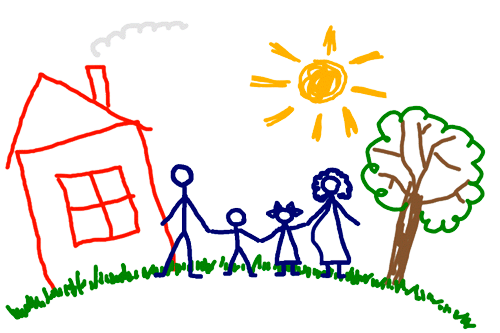 СодержаниеВступление                           1Физическое насилие          1  Сексуальное насилие (или развращение)                         2Психическое (эмоциональное) насилие 2Стихотворение-призыв      3Вступление Данное издание разработано в рамках декады психологии, адресовано учителям, предназначено для предоставления  информации о признаках и симптомах жестокого обращения с детьми.Жестокое обращение с детьми – это не только побои, нанесение ран, сексуальные домогательства и другие способы, которыми взрослые люди калечат ребёнка. Это унижение, издевательства, различные формы пренебрежения, которые ранят детскую душу.

 Жестокое обращение с детьми (несовершеннолетними гражданами, от рождения до 18 лет) включает в себя любую форму плохого обращения, допускаемого родителями (другими членами семьи), опекунами, попечителями, педагогами, воспитателями, представителями органов правопорядка.

Физическое насилие  - преднамеренное нанесение физических повреждений.  
Признаки и симптомы жестокого обращения с ребенком:
* Наличие  у ребенка телесных повреждений, синяков, кровоподтеков, рубцов, ожогов;
* К психическим симптомам относятся ночные кошмары и ужасы, потеря сна, необоснованные страхи;*Дети  чрезмерно агрессивны, импульсивны, склонны к разрушениям, негативны и гиперактивны;*Дети проявляют склонность к насилию и могут вымещать свою враждебность и ярость на игрушках, животных и других детях.
Заподозрить физическое насилие над ребенком можно, если: 
* родители поздно обращаются за медицинской помощью или индикатором обращения являются другие люди; 

* следы травм различной давности; 

* родители дают противоречивые, путаные объяснения случившемуся; 

* обвиняют ребенка в нанесении самоповреждений; 

не оказывают ребенку поддержки при медицинском осмотре; 

* отсутствует обеспокоенность за здоровье ребенка или, напротив, демонстрируется преувеличенная забота (псевдолюбовь). 

*повторные госпитализации в стационар с травмами различного характера 

* Отсутствие заботы о детях (пренебрежение основными потребностями ребенка) - невнимание к основным нуждам ребенка в пище, одежде, медицинском обслуживании, присмотре.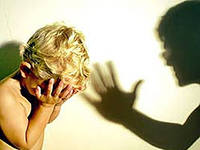 Влияние на ребенка:
* не растет, не набирает подходящего веса или теряет вес; стр. 2
* ребенок брошен, находится без присмотра, не имеет подходящей одежды, жилища; 

* нет прививок, нуждается в услугах зубного врача, плохая гигиена кожи, запущенное состояние детей (педикулез, дистрофия); 

* не ходит в школу, прогуливает школу, приходит на занятия слишком рано и уходит из школы слишком поздно; 

* устает, апатичен, имеет отклонения в поведении. 
Сексуальное насилие (или развращение) - вовлечение ребёнка с его согласия и без такого в сексуальные действия с взрослыми с целью получения последними удовлетворения или выгоды.Влияние на ребенка: ребенок обнаруживает странные (причудливые), слишком сложные или необычные сексуальные познания или действия; 

может сексуально приставать к детям, подросткам, взрослым; 

может жаловаться на зуд, воспаление, боль в области гениталий; 

может жаловаться на физическое нездоровье; 

девочка может забеременеть; 

ребенок может заболеть болезнями, передающимися половым путем; 

скрывает свой секрет (сексуальные отношения с взрослым или со сверстником) из-за беспомощности и привыкания, а также угроз со стороны обидчика.
Психическое (эмоциональное) насилие - периодическое, длительное или постоянное психическое воздействие на ребёнка, тормозящее развитие личности и приводящее к формированию патологических черт характера.

 К психической форме насилия относятся:
1) открытое неприятие и постоянная критика ребёнка; 
2) угрозы в адрес ребёнка в словесной форме;

3) замечания, высказанные в оскорбительной форме, унижающие достоинство ребёнка;

4) преднамеренная физическая или социальная изоляция ребёнка,

5) ложь и невыполнение взрослыми своих обещаний;

6) однократное грубое психическое воздействие, вызывающее у ребёнка психическую травму.

 Влияние на ребенка: 

задержка в физическом, речевом развитии, задержка роста (у дошкольников и младших школьников); 

импульсивность, взрывчатость, вредные привычки (сосание пальцев, вырывание волос), злость; 

попытки совершения самоубийства, потеря смысла жизни, цели в жизни (у подростков); 

уступчивость, податливость; 

ночные кошмары, нарушение сна, страхи темноты, боязнь людей, их гнева; 

депрессии, печаль, беспомощность, безнадежность, заторможенность. 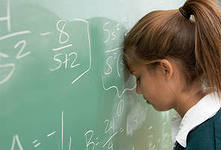 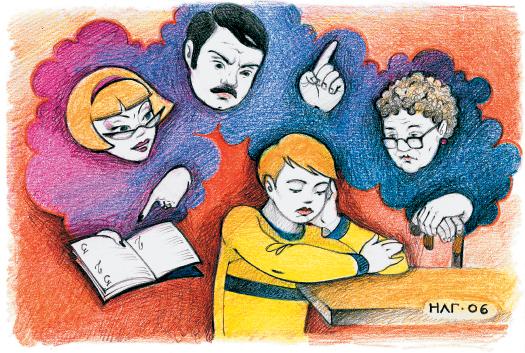 Однако, существуют явные признаки, которые требуют немедленного информирования правоохранительных органов: 

*следы побоев, истязаний, другого физического воздействия; 

*следы сексуального насилия; 
*запущенное состояние детей 
